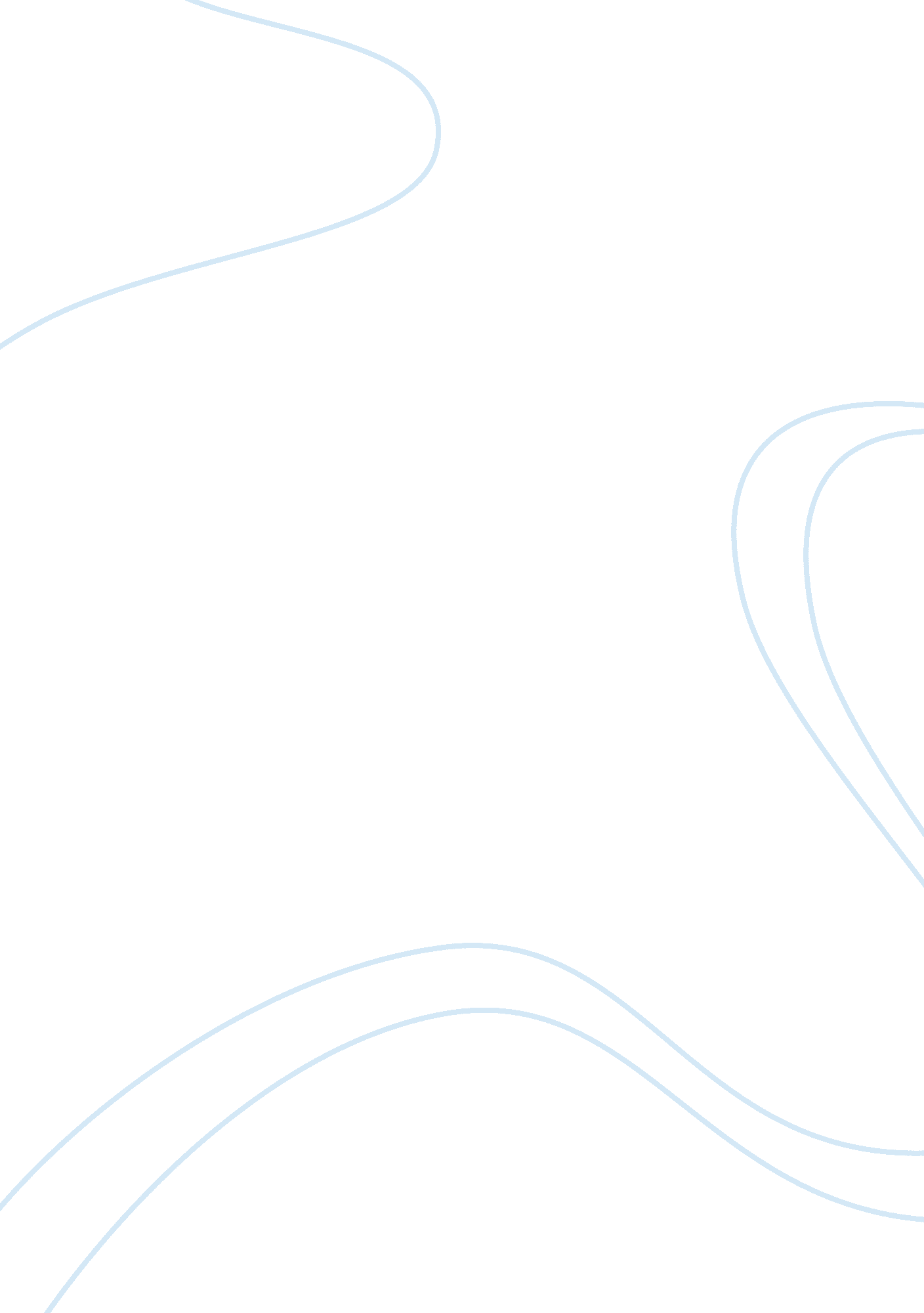 "the last time i wore a dress” school paper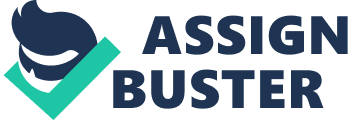 The Last Time I Wore a Dress “ The Last Time I Wore a Dress,” is not exactly an easy to read book. The story line is confusing. The character doesn’t always know what she wants. The word usage is sometimes awkward. Though, even through all of that, you can still feel exactly was Daphne is feeling. She knows that she is a girl. She doesn’t even have a hard time grasping that. She just doesn’t want to act like a stereotypical girl who wears make-up and shorts skirts and skimpy tank tops. I personally know lots of girls who act and dress like Daphne and they all know that they are girls and do not need a mental hospital to tell them that. Neither does Daphne. When I read this book, I almost cried at how unintelligent the people in the story were that sent her to a mental facility. They didn’t realize that Daphne didn’t need to be there. She was perfectly fine in the way that she regarded her gender before she went to a mental hospital. The million dollars that were spent for her treatment did not change her. Something that was particularly frustrating was the point when Daphne was not able to spend time with her friend Valerie because the doctors and nurses thought that they were involved physically with each other when they were clearly not. It was only Valerie, though, and not her friend Denise, which did not make sense to me. In order for their treatment to be effective, they have to be very consistent with the way that they treat the patients, like either letting her, or not letting her spend time with female company. I did enjoy the book, though, even if I did feel indigent at how Daphne was treated. Everything except after she left her treatment facilities and could be herself. Despite how frustrated I often felt during the book, I enjoyed it. I enjoyed thinking about how different times are now and how something like that would hopefully not be hospitalized. I also enjoyed reading about Daphne’s feelings and how she reacted to everything that happened to her. In modern day America, there are girls who do not act according to gender stereotypes all the time. They wear basketball shorts and long sleeve tee-shirts and baseball caps with their hair tied back in a ponytail. They do not always shower every day and have never been seen wearing make-up, but no one judges them negatively because of their appearance. It isn’t unusual. During the 1990’s, Daphne Scholinski was sent to a mental hospital for acting like this and one million dollars were spent on her treatment for not acting according to gender stereotypes among other things. After researching the symptoms of Gender Identity Disorder, one of things that Daphne was diagnosed with, I have found that her symptoms did not match those that were listed. For example, Daphne did not have: * expressed desire to be the opposite sex * belief that they will grow up to become the opposite sex * repeatedly stated desire to be, or insistence that he or she is, the other sex * strong and persistent preferences for cross-sex roles in make-believe play or persistent fantasies of being the other sex * intense desire to participate in the stereotypical games and pastimes of the other sex * strong preference for playmates of the other sex There are some symptoms that Daphne did portray, but she did not show these listed things, which I think are the major symptoms of this disorder. Seeing as Daphne seemed to have not had Gender Identity Disorder, I hope that professionals in this field become more experienced with diagnosing and treating this disorder correctly and that today, no one is hospitalized for not acting according gender stereotypes and being who they want to be. 